الجمهــــــوريـــة الجــزائـــرية الديمقراطيــة الشعبيـــة 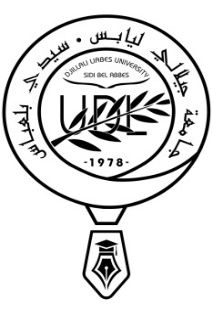 REPUBLIQUE ALGERIENNE DE MOCRATIQUE ET POPULAIREوزارة التعلـيـم العـالـي والبحـث الـعـلـمــيMINISTERE DE L’ENSEIGNEMENT SUPERIEUR ET DE LA RECHERCHE SCIENTFIQUEجامعة جيلالي ليابس-سيدي بلعباسUNIVERSITE DJILLALI LIABES DE SIDI BEL ABBES    ______________________________مشروع عملProjet de travailProgramme de mobilité de courte durée et de perfectionnement à l’étrangerType: Stage de perfectionnement de courte durée à l’étranger (SPCD)ATSالهيئة التابع لها (الكلية/القسم، رئاسة الجامعة/المصلحة، نيابة رئاسة الجامعة، أخرى) ………………………………….…Structure de rattachement (Faculté/département,    Rectorat/service,    Vice-rectorat,    autres) : …………………………….…………………………………………………………………………… Nom  اللقب: …...………………………………………………………………………………...…………:Prénom : ……………………………………………………………………………………….…..... الاسم: Grade :.……...………………………………………………………………………………………… الرتبةCatégorie :الصنف:..……………..…………………………..……………………………………………... Diplôme universitaire :الشهادة الجامعية*: .………………………………………………..…………………..Etablissement d’accueil :المؤسسة المستقبلة: …………..……………………………………………………... Ville :…………………….….……..المدينة: ………………..…………………………………………….. Pays :……………………..البلد: ………...…………..……………………………………………………..Objectifs du stage: أهداف التربص: …………….…………….……...………………………………………………………………………………………………………………………………………….………..………………………………………………………………………………………………….………...… …………………………………………..Méthodologie :…………………………………………………………….………………………المنهجية:  ………………………………………………………………………………………………………….……………………………………………………………………………………………………Résultats attendus : النتائج المنتظرة:..………………….…………………………………………………… …………....……………………………………………………………………………………………….. …………….……………………………………………………………………………………………….. ….……………………………….………………………………………………* الشهادة الجامعية التي تم التوظيف بها أو تم الترقية بها في الرتبة     ملاحظة:تتم عملية الانتقاء من بين الموظفين المرسمين والمصنفين في صنف 10 فما فوق والحائزين على شهادة جامعية تم توظيفهم أو ترقيتهم بها في الرتبةتبرمج تربصات تحسين المستوى بالخارج وفق خطة تكوين وتطوير المؤسسة، وسيتم إجراؤها على أساس الاتفاقيات المبرمة في إطار التعاون الدولي والشراكات بين الجامعات (تم الإشارة في المنصة الرقمية إلى جميع المؤسسات الجامعية التي تم عقد شراكة معها والتي يمكن لها استقبال المستخدمين الاداريين والتقنيين في إطار الحركية قصيرة المدى بالخارج)، تبقى السلطة التقديرية لتحديد الوجهة النهائية (المؤسسة المستقبلة) وفترة التربص للهيئات المختصة في حدود:إمكانية تطبيق بنود الاتفاقية بين الطرفين ومدى مطابقتها مع النصوص السارية المفعول مطابقة الوجهة (المؤسسة المستقبلة) مع مشروع العمل المقدم من طرف المترشحالامكانيات المالية المتاحةSignature de l’intéressé(e)Date :………………………..Avis du responsable hiérarchique direct :Date :………………………..Signature